FICHA DESCRIPTIVA DEL ALUMNO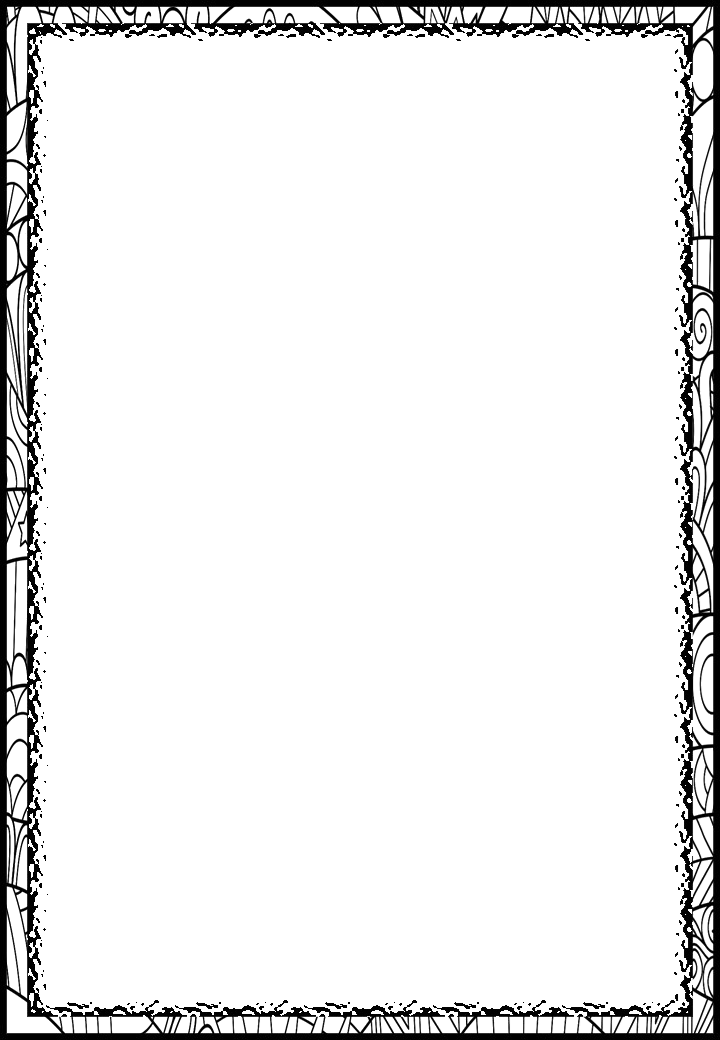 Nombre:___________________________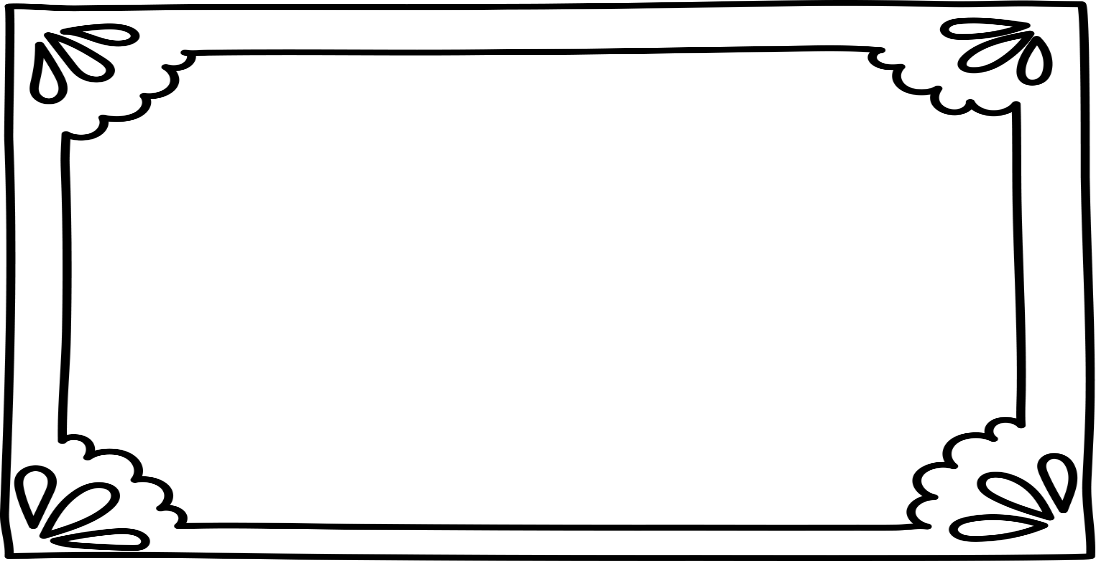 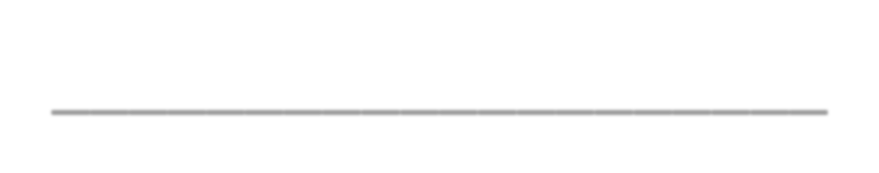 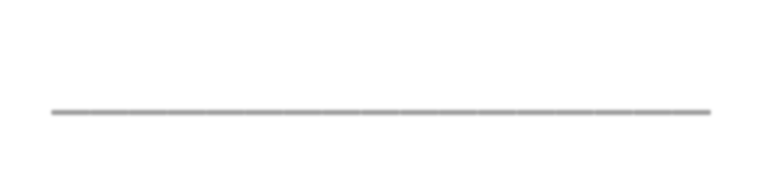 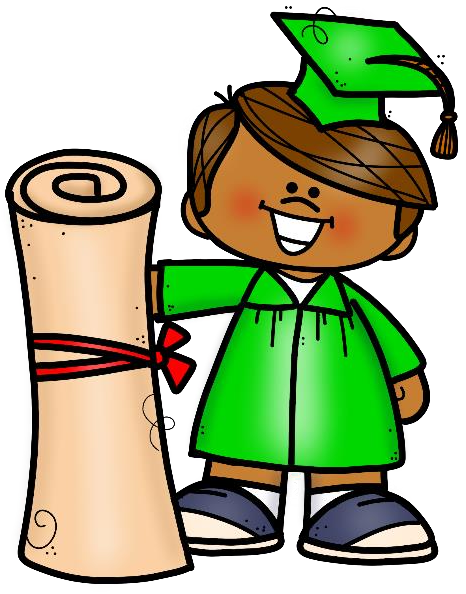 Fortalezas	Oportunidades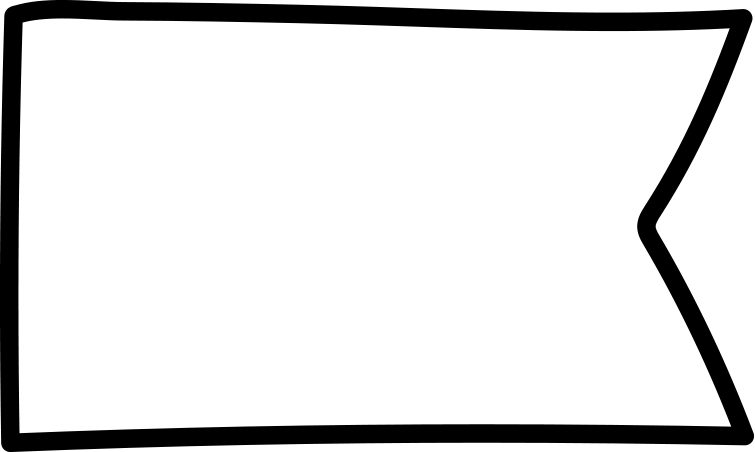 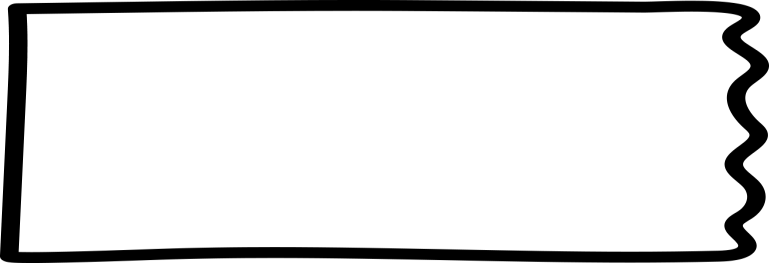 FICHA DESCRIPTIVA DEL ALUMNONombre:___________________________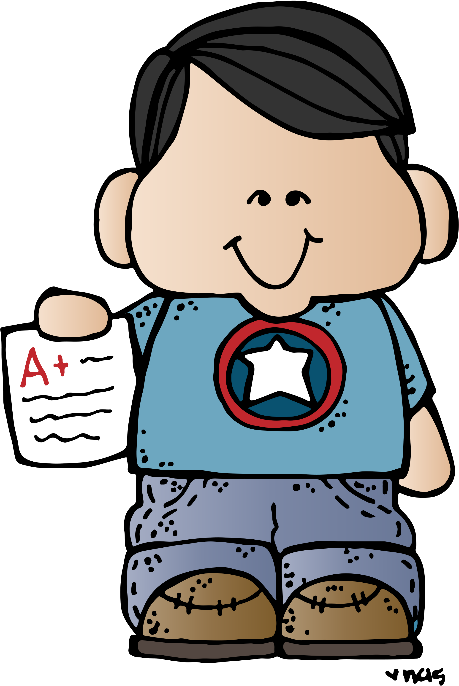 Fortalezas	OportunidadesFICHA DESCRIPTIVA DEL ALUMNANombre:___________________________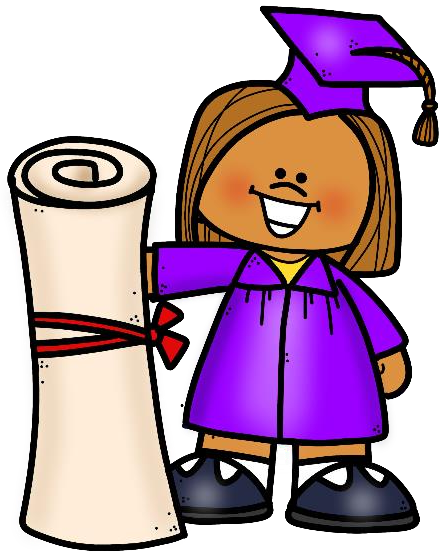 Fortalezas	OportunidadesFICHA DESCRIPTIVA DEL ALUMNA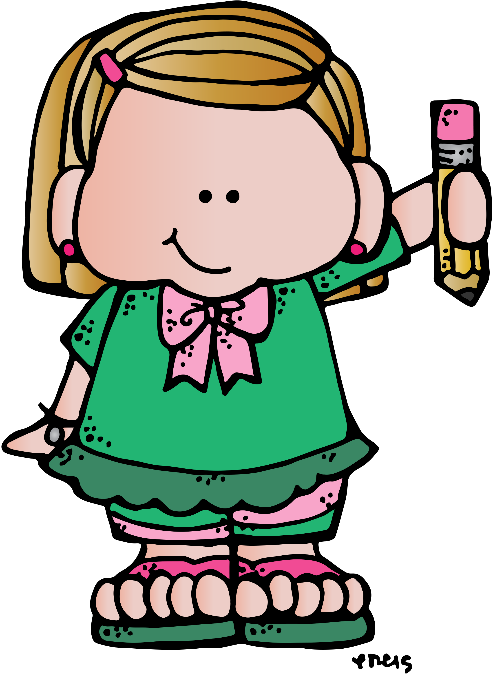 Fortalezas	Oportunidades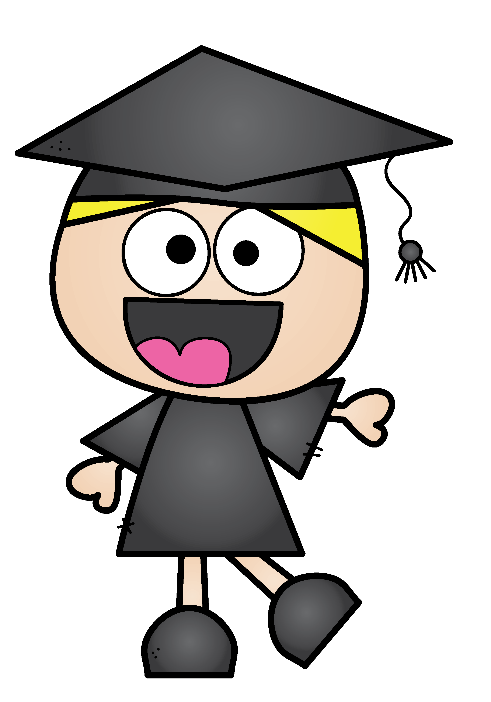 Fortalezas	Oportunidades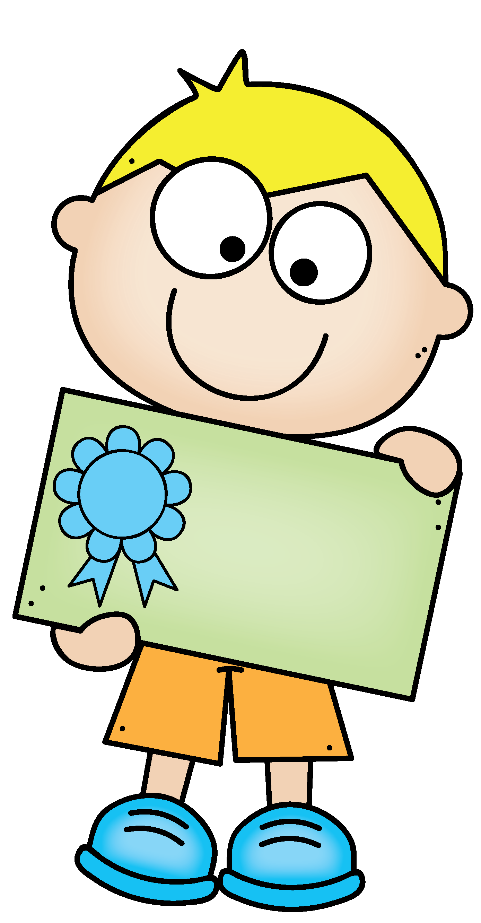 Fortalezas	Oportunidades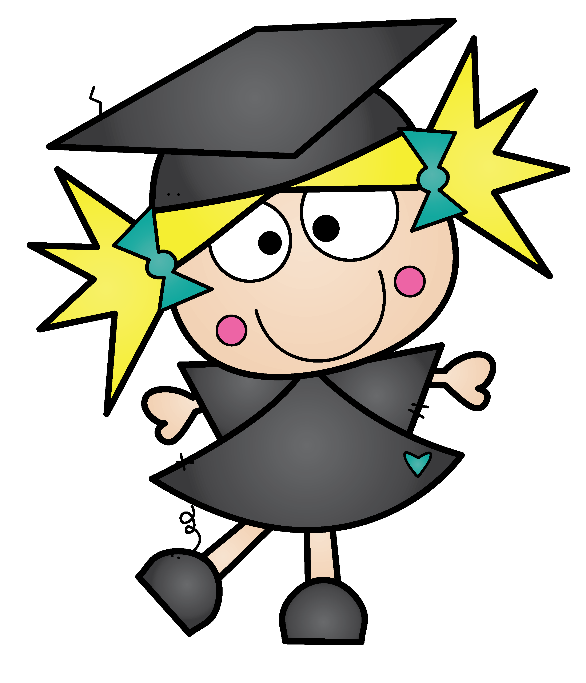 Fortalezas	Oportunidades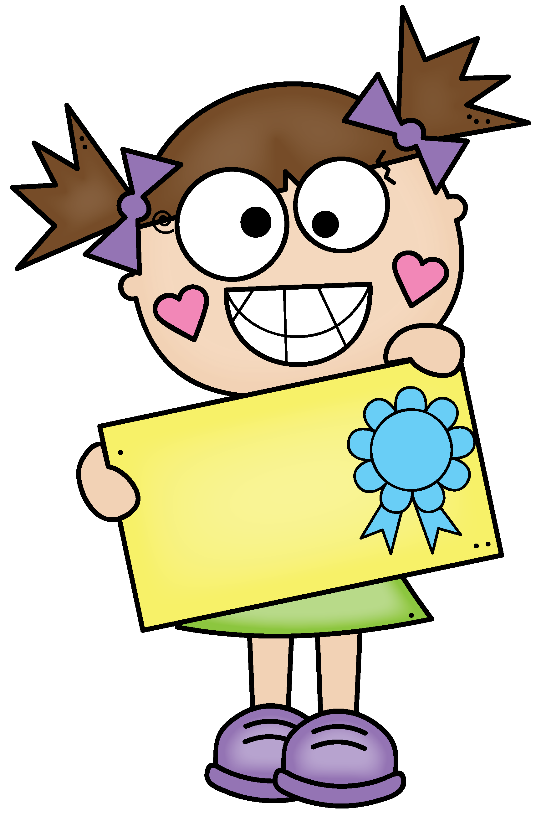 Fortalezas	Oportunidades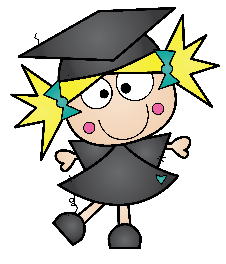 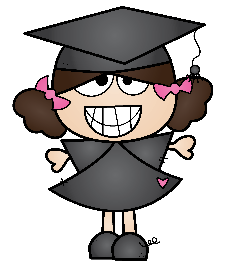 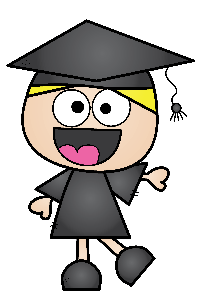 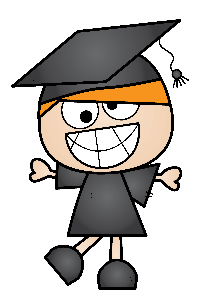 FICHA DESCRIPTIVA DE GRUPOCurso___________  Fecha__/__/____Fortalezas	Áreas De Oportunidad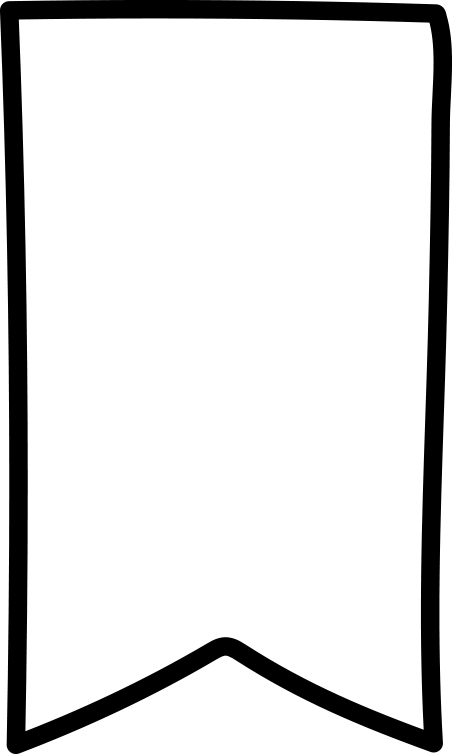 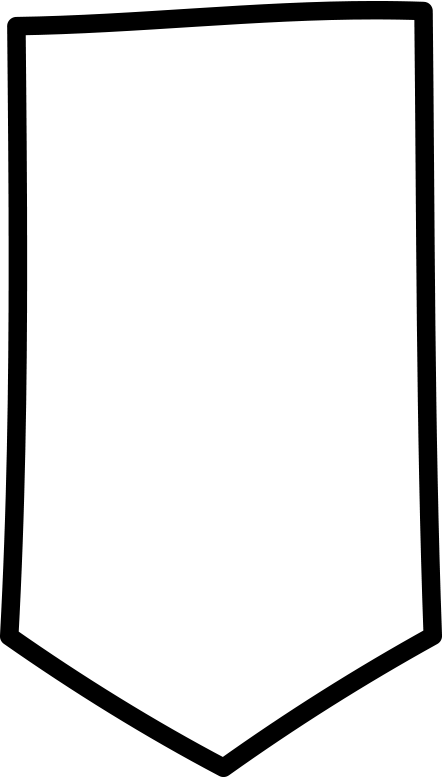 Recomendaciones	Áreas De AtenciónEvaluación:________________________________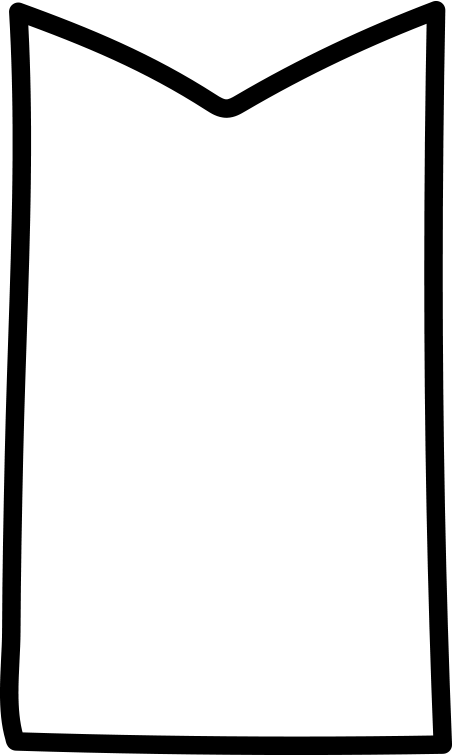 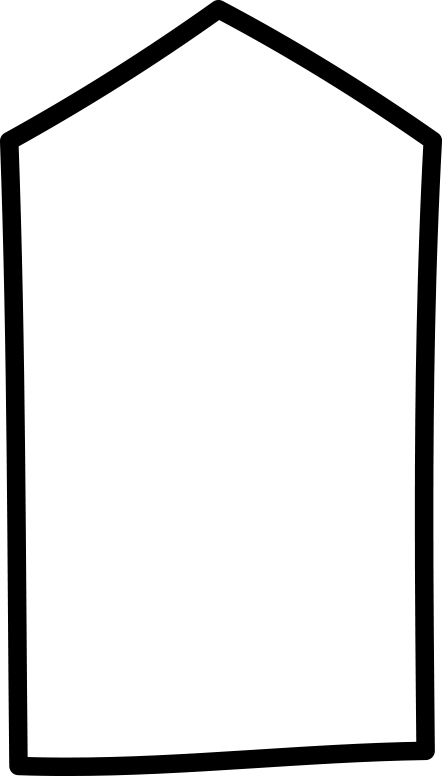 __________________________________________FICHA DESCRIPTIVA DE GRUPO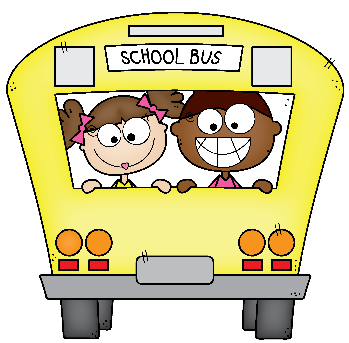 Curso___________  Fecha__/__/____Fortalezas	Áreas De OportunidadRecomendaciones	Áreas De AtenciónEvaluación:__________________________________________________________________________FICHA DESCRIPTIVA DE GRUPO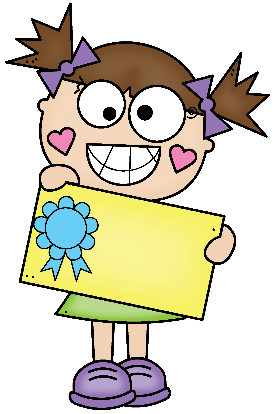 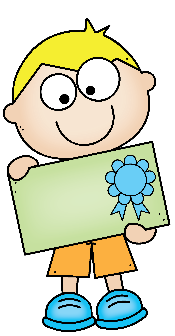 Curso___________  Fecha__/__/____Fortalezas	Áreas De OportunidadRecomendaciones	Áreas De AtenciónEvaluación:__________________________________________________________________________FICHA DESCRIPTIVA DE GRUPOCurso___________  Fecha__/__/____Fortalezas	Áreas De Oportunidad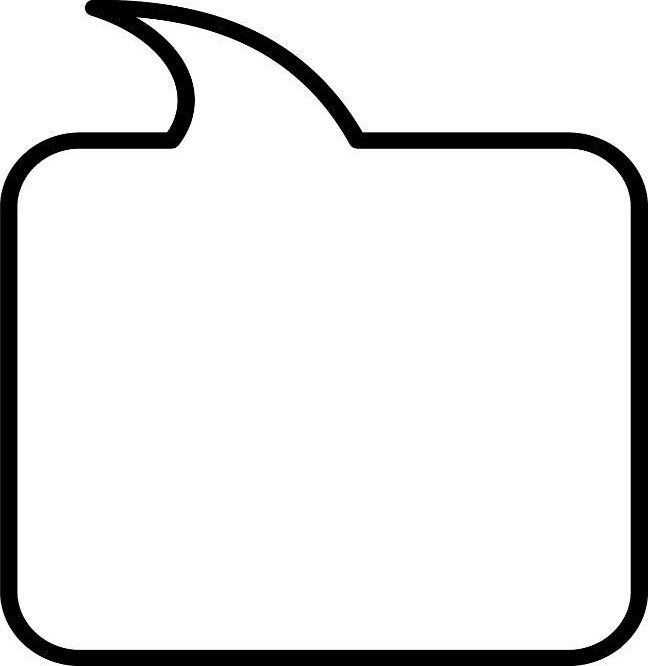 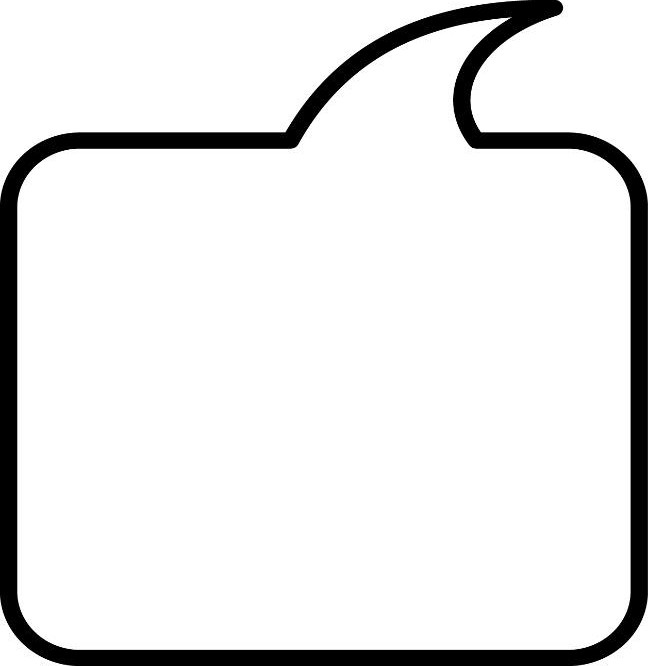 Recomendaciones	Áreas De AtenciónEvaluación:__________________________________________________________________________FICHA DESCRIPTIVA DE GRUPOCurso___________  Fecha__/__/____Fortalezas	Áreas De OportunidadRecomendaciones	Áreas De AtenciónEvaluación:__________________________________________________________________________FICHA DESCRIPTIVA DE GRUPOCurso___________  Fecha__/__/____Fortalezas	Áreas De OportunidadRecomendaciones	Áreas De AtenciónEvaluación:__________________________________________________________________________ASPECTO que destacaSINOASPECTO que destacaSINO Participa en claseEs irrespetuosoLíder positivoMuestra indisciplinaDisposición para el trabajoEs reservadoEs responsablePregunta y plantea dudasTrabaja en equipoEs reflexivoEs sociableInseguroMuestra empatía hacia sus compañerosEs creativoASPECTO que destacaSINOASPECTO que destacaSINO Participa en claseEs irrespetuosoLíder positivoMuestra indisciplinaDisposición para el trabajoEs reservadoEs responsablePregunta y plantea dudasTrabaja en equipoEs reflexivoEs sociableInseguroMuestra empatía hacia sus compañerosEs creativoASPECTO que destacaSINOASPECTO que destacaSINO Participa en claseEs irrespetuosoLíder positivoMuestra indisciplinaDisposición para el trabajoEs reservadoEs responsablePregunta y plantea dudasTrabaja en equipoEs reflexivoEs sociableInseguroMuestra empatía hacia sus compañerosEs creativoASPECTO que destacaSINOASPECTO que destacaSINO Participa en claseEs irrespetuosoLíder positivoMuestra indisciplinaDisposición para el trabajoEs reservadoEs responsablePregunta y plantea dudasTrabaja en equipoEs reflexivoEs sociableInseguroMuestra empatía hacia sus compañerosEs creativoASPECTO que destacaSINOASPECTO que destacaSINO Participa en claseEs irrespetuosoLíder positivoMuestra indisciplinaDisposición para el trabajoEs reservadoEs responsablePregunta y plantea dudasTrabaja en equipoEs reflexivoEs sociableInseguroMuestra empatía hacia sus compañerosEs creativoASPECTO que destacaSINOASPECTO que destacaSINO Participa en claseEs irrespetuosoLíder positivoMuestra indisciplinaDisposición para el trabajoEs reservadoEs responsablePregunta y plantea dudasTrabaja en equipoEs reflexivoEs sociableInseguroMuestra empatía hacia sus compañerosEs creativoASPECTO que destacaSINOASPECTO que destacaSINO Participa en claseEs irrespetuosoLíder positivoMuestra indisciplinaDisposición para el trabajoEs reservadoEs responsablePregunta y plantea dudasTrabaja en equipoEs reflexivoEs sociableInseguroMuestra empatía hacia sus compañerosEs creativoASPECTO que destacaSINOASPECTO que destacaSINO Participa en claseEs irrespetuosoLíder positivoMuestra indisciplinaDisposición para el trabajoEs reservadoEs responsablePregunta y plantea dudasTrabaja en equipoEs reflexivoEs sociableInseguroMuestra empatía hacia sus compañerosEs creativo